P.O. Box 33386, Las Vegas, NV 89133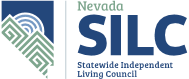 Website: https://www.nvsilc.com/Email: nvsilc@adsd.nv.govPhone: 702-757-7990Nevada Statewide Independent Living Council (NV SILC)State Plan for Independent Living (SPIL) WorkgroupMEETING NOTICEDate and Time of Meeting:Monday, March 5, 2024 at 1:00 p.m.Location of Meeting: This meeting will be held via video-conference only:					The public may observe this meeting and provide public comment on Zoom.  To Join the Zoom Meetinghttps://us02web.zoom.us/j/9299041434?pwd=NmM5Tk1Od3ltRzg1enhRYTU3WDdUZz09&omn=86981328427Meeting ID: 929 904 1434Password: NVSILC (case sensitive)AGENDAWelcome and Introductions:Julie Weissman-Steinbaugh, ChairPublic Comment: (No action may be taken upon a matter raised under public comment period unless the matter itself has been specifically included on an agenda as an action item. To provide public comment telephonically, dial +1 253 215 8782 US (Tacoma). When prompted to provide the meeting ID, enter 929 904 1434 and passcode 707401. Comments will be limited to three minutes per person. Persons making comments will be asked to begin by stating their name for the record and to spell their last name and provide the secretary with written comments.)For Possible Action: Possible Approval of Minutes from SPIL Workgroup on February 12, 2024.For Possible Action: Review, Discussion, Make Any Necessary Changes, and Possible Approval of All Drafted Portions of the FFY25-27 SPIL.Public Comment: (No action may be taken upon a matter raised under public comment period unless the matter itself has been specifically included on an agenda as an action item. To provide public comment telephonically, dial +1 253 215 8782 US (Tacoma). When prompted to provide the meeting ID, enter 929 904 1434 and passcode 707401. Comments will be limited to three minutes per person. Persons making comments will be asked to begin by stating their name for the record and to spell their last name and provide the secretary with written comments.)Adjournment (For Possible Action): Julie Weissman-Steinbaugh, ChairAccommodation Requests and Meeting Materials:NOTE: In drafting the SPIL on the new template, numerous resources and documents were reviewed and referenced. Due to the voluminous nature of these materials, they have not been added to the supporting materials for this agenda but are available upon request. To request this information, please contact Dawn Lyons at dlyons@adsd.nv.gov.The following complete link for the meeting is included below:https://us02web.zoom.us/j/9299041434?pwd=NmM5Tk1Od3ltRzg1enhRYTU3WDdUZz09&omn=86981328427Items may be taken out of order, combined for consideration, and/or removed from the agenda at the Chairperson’s discretion. The public body may combine two or more agenda items for consideration. The public body may remove an item from the agenda or delay discussion relating to an item on the agenda at any time. The public body may place reasonable restrictions on the time, place, and manner of public comments but may not restrict comments based on viewpoint. Action may be taken on all items discussed, provided there is a quorum of voting members present.We are pleased to make reasonable accommodations for members of the public who are disabled and wish to attend the meeting.  If special arrangements for the meeting are necessary, please notify Dawn Lyons in writing at P.O. Box 33386, Las Vegas, NV. 89133, email dlyons@adsd.nv.gov or call at (702) 757-7990 as soon as possible.  If at any time during the meeting an individual who has been named on the agenda or has an item specifically regarding them included on the agenda is unable to participate because of technical or other difficulties, please email Dawn Lyons at dlyons@adsd.nv.gov and note at what time the difficulty started so that matters pertaining specifically to their participation may be continued to a future agenda if needed or otherwise addressed.Please be cautious and do not click on links in the chat area of the meeting unless you have verified, they are safe. If you ever have questions about a link in a document purporting to be from ADSD, please do not hesitate to contact dlyons@adsd.nv.gov for verification.
This meeting may be recorded to facilitate note-taking or other uses. By participating you consent to recording of your participation in this meeting.To request document translation or interpreter please contact dlyons@adsd.nv.gov	Si quiere este documento traducido, por favor escriba a dlyons@adsd.nv.govSupporting public material provided to the Nevada Statewide Independent Living Council members for this meeting may be requested from Dawn Lyons at dlyons@adsd.nv.gov and is/will be available at any meeting locations and the SILC website https://www.nvsilc.com/meetings/AGENDA POSTED AT THE FOLLOWING LOCATIONS: Notice of this meeting was posted at the following Aging and Disability Services Office at 720 South 7th Street, 2nd Floor, Las Vegas, NV 89101. Notice of this meeting was posted on the Internet through the Statewide Independent Living Council website at https://www.nvsilc.com/ and Nevada Public Notices website at https://notice.nv.gov 